Josh CothranSenior UX DesignerPortfolio: www.joshcothran.comJosh CothranSenior UX DesignerPortfolio: www.joshcothran.com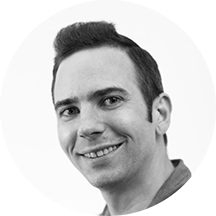 contact@joshcothran.com
(404) 507-23842240 Cheshire Bridge Rd #203
Atlanta, GA 30324ObjectiveA position as Senior UX Designer where I can apply my passion for creating well-crafted products and services that are good experiences for the people who use them and good business for the ​organizations that build them.A position as Senior UX Designer where I can apply my passion for creating well-crafted products and services that are good experiences for the people who use them and good business for the ​organizations that build them.A position as Senior UX Designer where I can apply my passion for creating well-crafted products and services that are good experiences for the people who use them and good business for the ​organizations that build them.ExpertiseProcess & MethodsAgile (Scrum, XP), Interviews, Workshops, Usability Testing, Surveys, Analytics, Card Sorting, Affinity Mapping, Research SynthesisDeliverablesWireframes, Mockups, multi-fidelity Prototypes, Personas, Journey Maps, Requirements, Style Guides, client/executive-ready Presentations & ReportsToolsWhiteboard, Sticky Notes, Mind Mapping, Sketch, Axure, InVision, Adobe Creative Cloud (Photoshop, Illustrator, Acrobat…), Microsoft Office, VS CodeWeb StandardsHTML5, CSS3, JavaScript (ES5/ES6), Web Content Accessibility GuidelinesLibraries & FrameworksjQuery, Bootstrap, Lodash (expert), D3.js, Angular, React (working knowledge)Process & MethodsAgile (Scrum, XP), Interviews, Workshops, Usability Testing, Surveys, Analytics, Card Sorting, Affinity Mapping, Research SynthesisDeliverablesWireframes, Mockups, multi-fidelity Prototypes, Personas, Journey Maps, Requirements, Style Guides, client/executive-ready Presentations & ReportsToolsWhiteboard, Sticky Notes, Mind Mapping, Sketch, Axure, InVision, Adobe Creative Cloud (Photoshop, Illustrator, Acrobat…), Microsoft Office, VS CodeWeb StandardsHTML5, CSS3, JavaScript (ES5/ES6), Web Content Accessibility GuidelinesLibraries & FrameworksjQuery, Bootstrap, Lodash (expert), D3.js, Angular, React (working knowledge)Process & MethodsAgile (Scrum, XP), Interviews, Workshops, Usability Testing, Surveys, Analytics, Card Sorting, Affinity Mapping, Research SynthesisDeliverablesWireframes, Mockups, multi-fidelity Prototypes, Personas, Journey Maps, Requirements, Style Guides, client/executive-ready Presentations & ReportsToolsWhiteboard, Sticky Notes, Mind Mapping, Sketch, Axure, InVision, Adobe Creative Cloud (Photoshop, Illustrator, Acrobat…), Microsoft Office, VS CodeWeb StandardsHTML5, CSS3, JavaScript (ES5/ES6), Web Content Accessibility GuidelinesLibraries & FrameworksjQuery, Bootstrap, Lodash (expert), D3.js, Angular, React (working knowledge)Selected 
Work ExperienceThe Home Depot | Atlanta, GAOct 2017 – May 2018Oct 2017 – May 2018Selected 
Work ExperienceSenior Enterprise UX Designer (Contract)Conducted research, design and testing supporting The Home Depot's associates with a close-knit Agile team of UX, Product Management, and Software Developers.Pipeline Engineering team: Conducted exploratory interviews, synthesized research, and developed roadmap for a tool to provide a traceable, holistic view of Home Depot's internal software development and deployment workflow.Home Services Measure team: Supported iOS and Android mobile applications (phone, tablet) to gather detailed specifications for renovations. Conducted user research, design, and produced high fidelity mockups in Sketch for implementation by development team.Senior Enterprise UX Designer (Contract)Conducted research, design and testing supporting The Home Depot's associates with a close-knit Agile team of UX, Product Management, and Software Developers.Pipeline Engineering team: Conducted exploratory interviews, synthesized research, and developed roadmap for a tool to provide a traceable, holistic view of Home Depot's internal software development and deployment workflow.Home Services Measure team: Supported iOS and Android mobile applications (phone, tablet) to gather detailed specifications for renovations. Conducted user research, design, and produced high fidelity mockups in Sketch for implementation by development team.Senior Enterprise UX Designer (Contract)Conducted research, design and testing supporting The Home Depot's associates with a close-knit Agile team of UX, Product Management, and Software Developers.Pipeline Engineering team: Conducted exploratory interviews, synthesized research, and developed roadmap for a tool to provide a traceable, holistic view of Home Depot's internal software development and deployment workflow.Home Services Measure team: Supported iOS and Android mobile applications (phone, tablet) to gather detailed specifications for renovations. Conducted user research, design, and produced high fidelity mockups in Sketch for implementation by development team.Bastille | Atlanta, GAFeb 2016 — Sep 2017Feb 2016 — Sep 2017Senior User Experience EngineerDesigned and developed interactive dashboards, reports, visualisations, and configuration tools for Bastille's Internet of Things (IoT) security console.Reported directly to Bastille's VP of Product to translate customer requirements and use cases into new features and enhancements.Held primary responsibility for maintaining modular front-end codebase using HTML5, CSS/SASS, and modern JavaScript (TypeScript/ES6) technologies leveraging Angular and React frameworks.Worked in a distributed, Agile environment in collaboration with back-end colleagues based in Bastille's San Francisco office.Senior User Experience EngineerDesigned and developed interactive dashboards, reports, visualisations, and configuration tools for Bastille's Internet of Things (IoT) security console.Reported directly to Bastille's VP of Product to translate customer requirements and use cases into new features and enhancements.Held primary responsibility for maintaining modular front-end codebase using HTML5, CSS/SASS, and modern JavaScript (TypeScript/ES6) technologies leveraging Angular and React frameworks.Worked in a distributed, Agile environment in collaboration with back-end colleagues based in Bastille's San Francisco office.Senior User Experience EngineerDesigned and developed interactive dashboards, reports, visualisations, and configuration tools for Bastille's Internet of Things (IoT) security console.Reported directly to Bastille's VP of Product to translate customer requirements and use cases into new features and enhancements.Held primary responsibility for maintaining modular front-end codebase using HTML5, CSS/SASS, and modern JavaScript (TypeScript/ES6) technologies leveraging Angular and React frameworks.Worked in a distributed, Agile environment in collaboration with back-end colleagues based in Bastille's San Francisco office.GTRI | Atlanta, GAJun 2009 — Feb 2016Jun 2009 — Feb 2016UX Designer/Research Scientist IIPrimary UX designer for FalconView aeronautical mission planning software: supported design and user testing of an iPad prototype; a re-build of the application's help system; migration to JIRA issue tracking and project management system; and analysis and visualization of software architecture.UX Lead for multiple Georgia Department of Community Health (DCH) initiatives, including user research on health IT adoption and applications of Medicaid claims data to improve patient care.Conducted user research (interviews, web/search analytics, card sorting) and developed information architecture for findability/usability-oriented redesigns of GTRI's corporate website and intranet.Rapid iterative design and prototyping of a web-based interactive data visualization suite for DoD acquisitions decision support.Other initiatives included a content management system (CMS) for exploring legislative trends; a web/mobile application for improved vaccination planning; and a resource coordination tool for intelligence analysts.UX Designer/Research Scientist IIPrimary UX designer for FalconView aeronautical mission planning software: supported design and user testing of an iPad prototype; a re-build of the application's help system; migration to JIRA issue tracking and project management system; and analysis and visualization of software architecture.UX Lead for multiple Georgia Department of Community Health (DCH) initiatives, including user research on health IT adoption and applications of Medicaid claims data to improve patient care.Conducted user research (interviews, web/search analytics, card sorting) and developed information architecture for findability/usability-oriented redesigns of GTRI's corporate website and intranet.Rapid iterative design and prototyping of a web-based interactive data visualization suite for DoD acquisitions decision support.Other initiatives included a content management system (CMS) for exploring legislative trends; a web/mobile application for improved vaccination planning; and a resource coordination tool for intelligence analysts.UX Designer/Research Scientist IIPrimary UX designer for FalconView aeronautical mission planning software: supported design and user testing of an iPad prototype; a re-build of the application's help system; migration to JIRA issue tracking and project management system; and analysis and visualization of software architecture.UX Lead for multiple Georgia Department of Community Health (DCH) initiatives, including user research on health IT adoption and applications of Medicaid claims data to improve patient care.Conducted user research (interviews, web/search analytics, card sorting) and developed information architecture for findability/usability-oriented redesigns of GTRI's corporate website and intranet.Rapid iterative design and prototyping of a web-based interactive data visualization suite for DoD acquisitions decision support.Other initiatives included a content management system (CMS) for exploring legislative trends; a web/mobile application for improved vaccination planning; and a resource coordination tool for intelligence analysts.Razorfish | Atlanta, GAMar 2008 — Apr 2009Mar 2008 — Apr 2009Information ArchitectSocial marketing (Facebook, MySpace, Twitter) user experience design, research, analysis, and strategy for H&R Block's 2009 tax season.Website internationalization road map to support translation and regional content needs for Travelport, a B2B travel services provider; deliverables included site map, wireframes, and content matrices.Personas, scenarios, site maps, and rich internet application design for the online business center of an international direct sales organization.Information ArchitectSocial marketing (Facebook, MySpace, Twitter) user experience design, research, analysis, and strategy for H&R Block's 2009 tax season.Website internationalization road map to support translation and regional content needs for Travelport, a B2B travel services provider; deliverables included site map, wireframes, and content matrices.Personas, scenarios, site maps, and rich internet application design for the online business center of an international direct sales organization.Information ArchitectSocial marketing (Facebook, MySpace, Twitter) user experience design, research, analysis, and strategy for H&R Block's 2009 tax season.Website internationalization road map to support translation and regional content needs for Travelport, a B2B travel services provider; deliverables included site map, wireframes, and content matrices.Personas, scenarios, site maps, and rich internet application design for the online business center of an international direct sales organization.EducationMS, Human-Computer Interaction2002 — 20042002 — 2004Georgia Institute of Technology	Georgia Institute of Technology	Georgia Institute of Technology	BS, Computer Science1997 — 20021997 — 2002Georgia Institute of TechnologyCertificate in Social-Personality PsychologyGeorgia Institute of TechnologyCertificate in Social-Personality PsychologyGeorgia Institute of TechnologyCertificate in Social-Personality PsychologyUX LeadershipIxDA (Interaction Design Association) AtlantaLocal Leader (2008-2014), Founding MemberCHI AtlantaGTRI Sponsorship Coordinator (2011-2014), Technology Chair (2010), 
Media Chair (2009), Member (2005-2014)Atlanta UX Book ClubFounding Member (2009-2012)IxDA (Interaction Design Association) AtlantaLocal Leader (2008-2014), Founding MemberCHI AtlantaGTRI Sponsorship Coordinator (2011-2014), Technology Chair (2010), 
Media Chair (2009), Member (2005-2014)Atlanta UX Book ClubFounding Member (2009-2012)IxDA (Interaction Design Association) AtlantaLocal Leader (2008-2014), Founding MemberCHI AtlantaGTRI Sponsorship Coordinator (2011-2014), Technology Chair (2010), 
Media Chair (2009), Member (2005-2014)Atlanta UX Book ClubFounding Member (2009-2012)